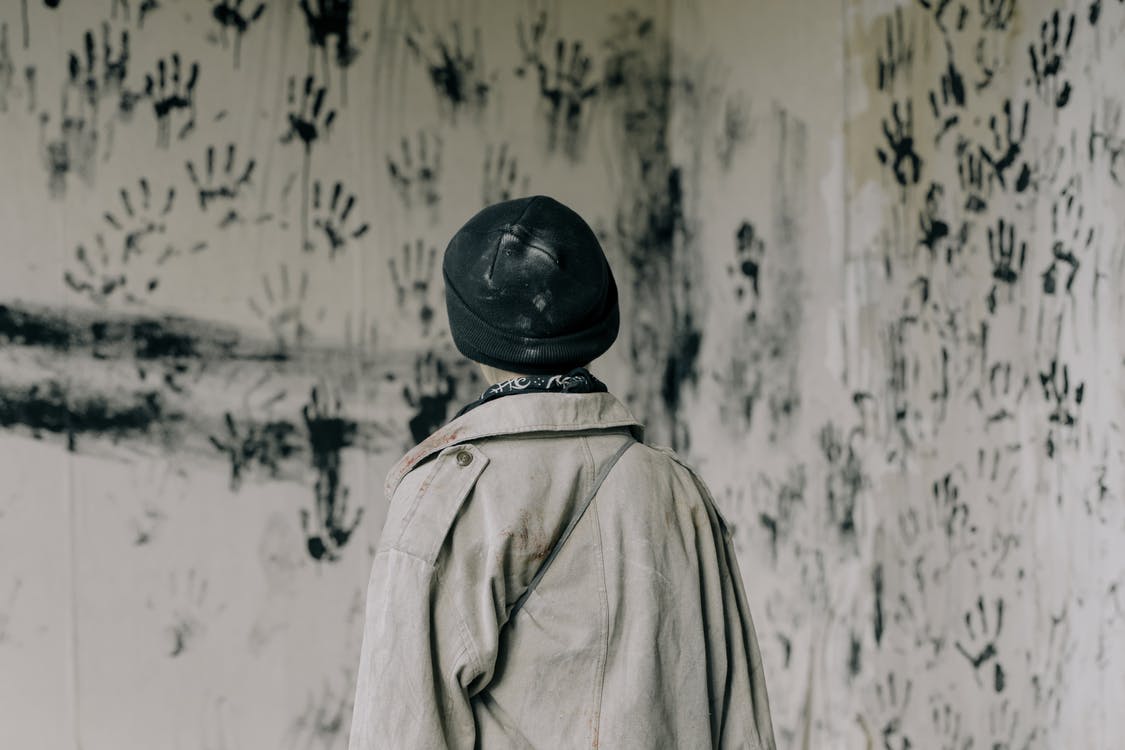 Breakage by touching is not the only way to damage a museum piece; our fingertips, therefore hands, contain oils that can ruin a sensitive object. It’s also why Curators (those in charge of the items in a museum) wear cotton gloves when handling objects.The next activity will introduce an old form of photography called the Daguerreotype          (duh-ger-oh-type; the g is pronounced as the ‘g’ in go) with an exercise to show how oils on our fingertips can quickly damage one. 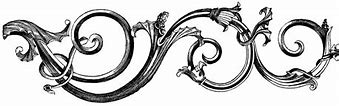 1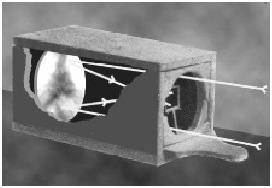 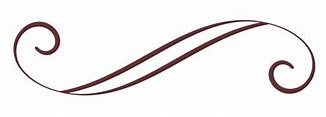 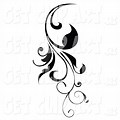 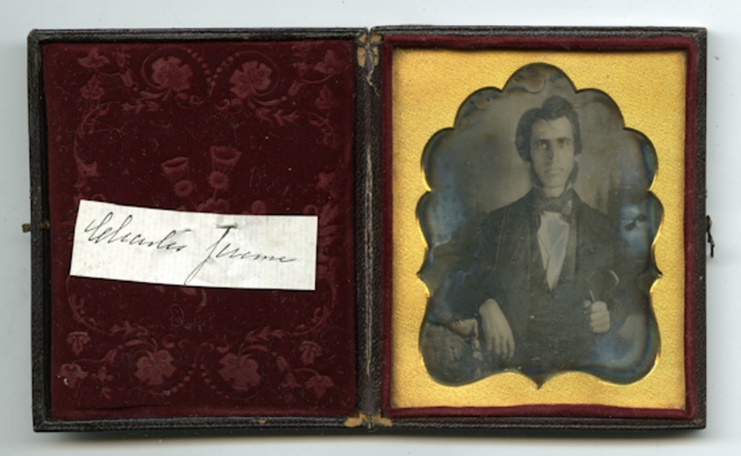 Daguerreotype of Charles Jermone (1815-1873) taken by an unidentified photographer circa 1847-1851 (10051606a) 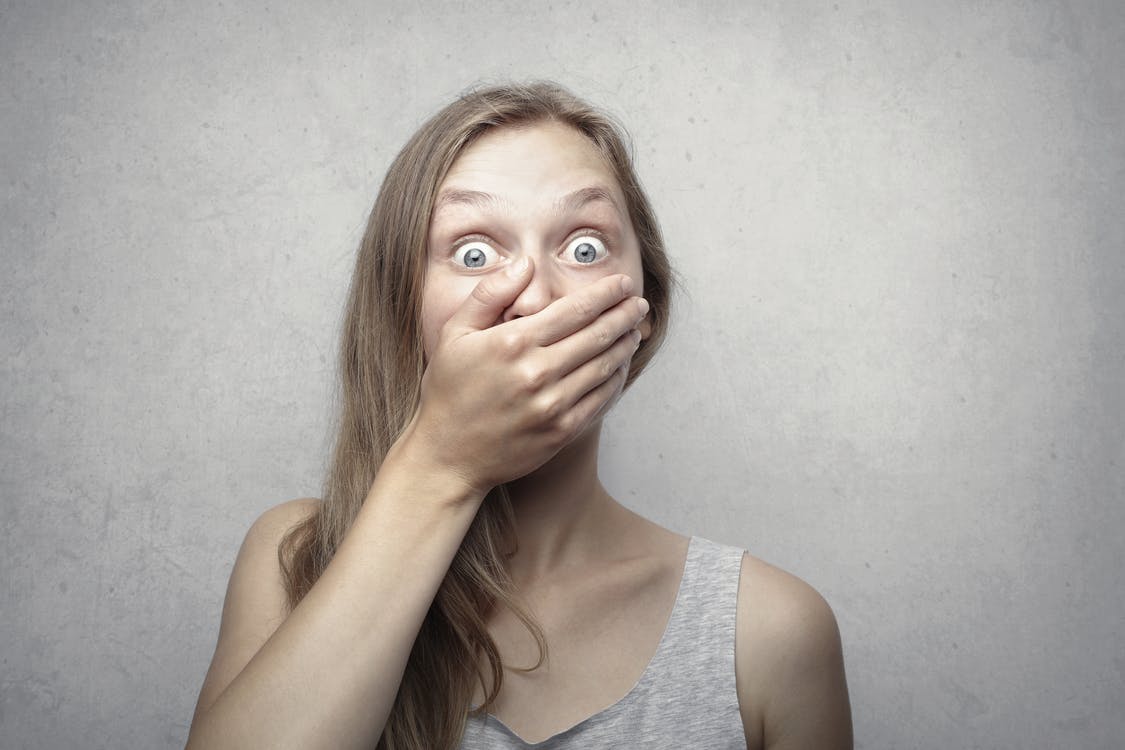 Daguerreotypes are fragile, meaning they damage easily. Their age is partly the reason, the other is the copper plate and silver used to capture the image. Later tin was used in place of copper.  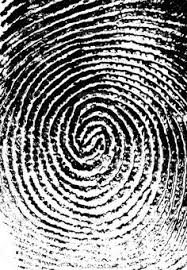 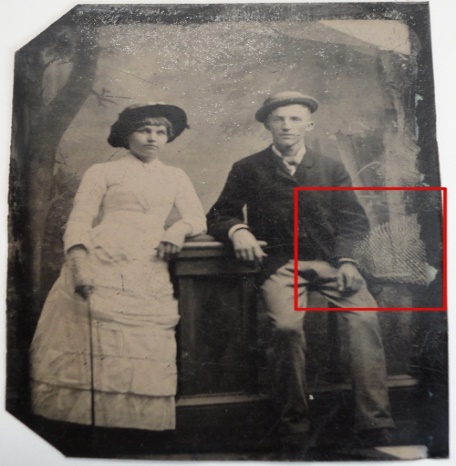 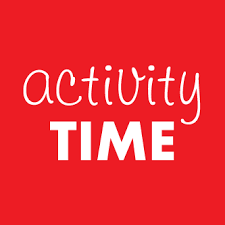 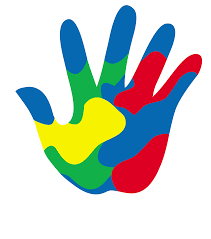 Activity 5: “Erase His Face”Supplies:1.  A print out of the Martin Van Buren daguerreotype.2.  An Ink pad or Paint – a very, very tiny amount is all that’s needed.Directions:It’s your turn to see how easy it is to damage a daguerreotype with one finger.Press a finger into the ink pad or lightly dip it into the paint and place it on the middle of President Van Buren’s face.If the picture were an actual daguerreotype, his face would disappear due to the oils in our fingers coming into contact with the silver coating on the image plate.It is reasons like this why you are often asked not to touch items in a museum.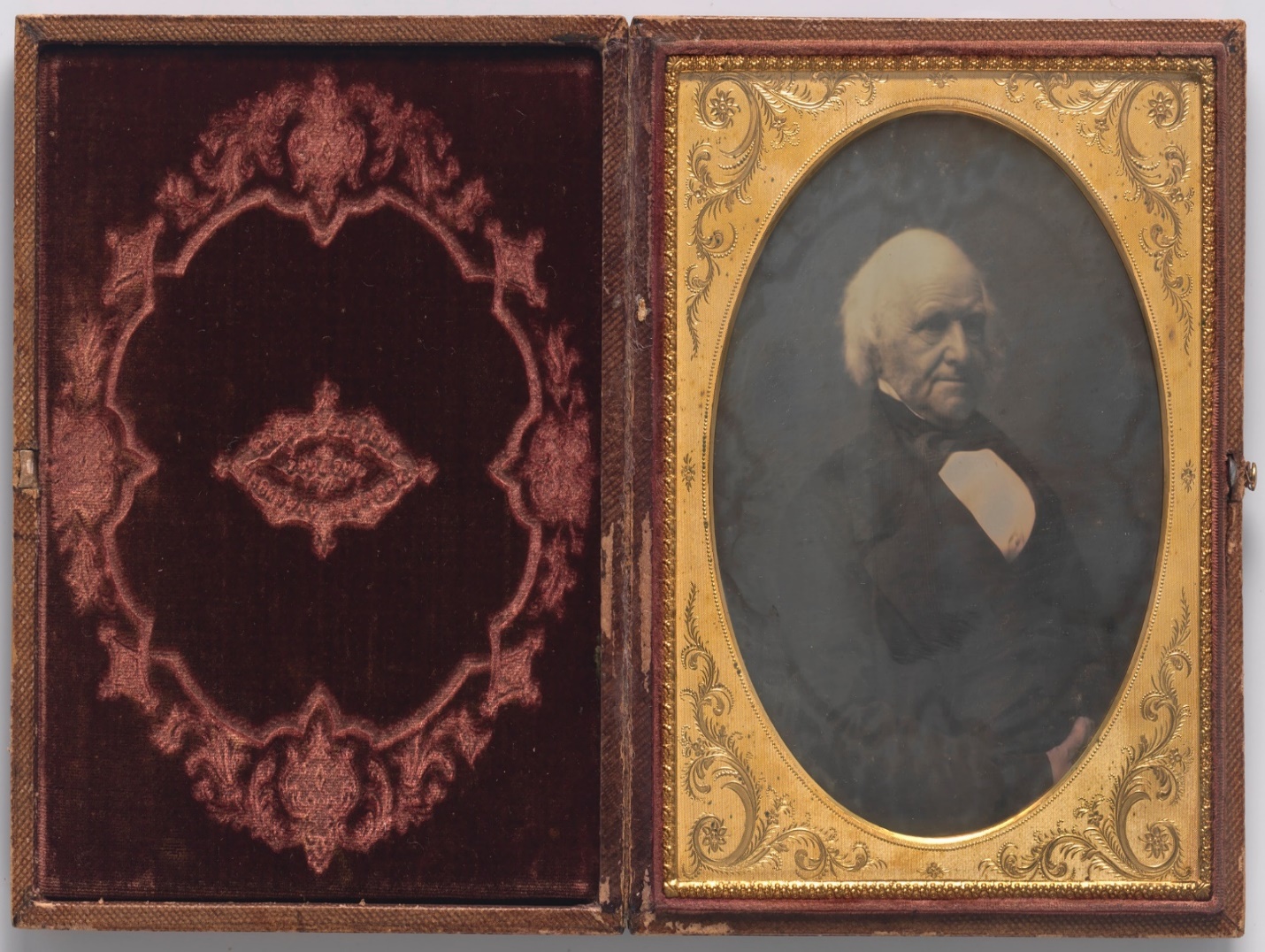 This daguerreotype of Martin Van Buren was taken in 1852 by the soon to be famous Civil War photographer Matthew Brady.